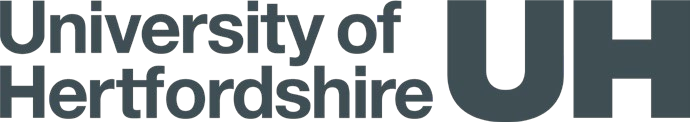 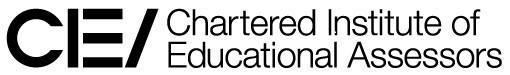 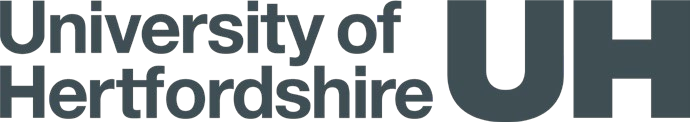 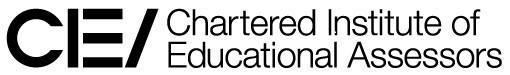 Chartered Educational Assessor Programme Application FormBy applying for this Programme, I agree to participate and pay the Programme feePlease return the completed form to: administratorciea@herts.ac.ukWe appreciate that in certain circumstances applicants may have sufficient knowledge, understanding and experience in assessment to warrant an exemption from Stage 1 of the CEA Programme.  Therefore, if you would like to be exempt from the Certificate Course and enrol directly on to the Diploma Course, please email administratorciea@herts.ac.uk for a Certificate Exemption Request Form.  Please complete this section for all Courses 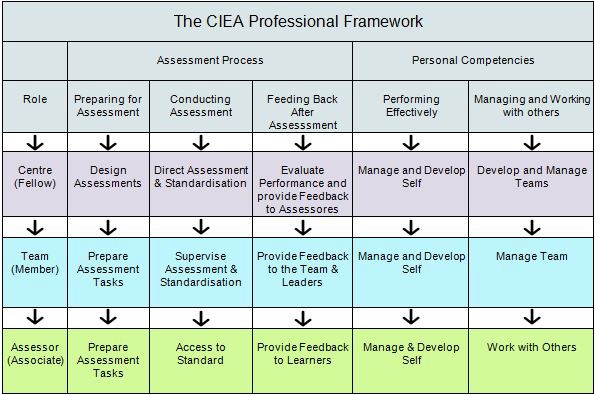 Applicant Details Applicant Details Name Current role Email Address Name of School CIEA Member Yes 	No Programme Fee(Discount applicable if all 3 stages are booked in advance)Stage 1 Certificate in Educational Assessment £350  	Stage 2 Diploma in Educational Assessment £750 	Stage 3 Chartered Assessor Assignment £350 All 3 stages booked in advance for the Chartered Educational Assessor programme discount rate £1195 	Course DateWork Experience Work Experience Please write a brief description of your current role and responsibilities. Please write a brief description of your current role and responsibilities. Assessment Experience Provide a reflection, no longer than 500 words, detailing your experience which you believe would make you eligible to become a Chartered Educational Assessor.  Please use the CIEA Professional framework below to support your reflection. 